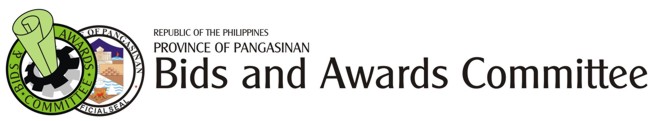 2nd Floor Malong Bldg. Capitol Compound, Lingayen, Pangasinan
Tel. No. (075)542-6918
website: www.pangasinan.gov.ph
email: ebmendoza57@yahoo.comBidded Projects ( Goods )For the Month of January 2013Prepared by:                                                                                                  Submitted by:                      ALEJANDRE V. POL                                                                                           EDWIN B. MENDOZA                      BAC TWG                                                                                                           BAC SECRETARIATNo.Name of ProjectEnd-UserSource of FundBidding DateABCBid AmountWinning Bidder001Delivery of 793.12 MT Asphalt Pre-Mix and 20 Drums Emulsified AsphaltPGO, Ling. Pang.( for use in the Rehab/Asphalting along Balungao, Sta Maria Road, Balungao & Sta Maria, PangasinanGeneral Fund01/08/2013P  4,700,000.00P  4,645,994.40Exponential Headway Real Estate & Dev’t. Coprporation.002Delivery of 675 MT Asphalt Pre-Mix and 20 Drums Emulsified AsphaltPGO, Ling. Pang.( for use in the Asphalt Overlay along Ling. Plaza Ext. Rd. Rizal St. Ling. Pang. )General Fund01/08/2013P  4,000,000.00P  3,996,250.00Exponential Headway Real Estate & Dev’t. Coprporation.003Delivery of 400 MT Asphalt Pre-Mix and 17 Drums Emulsified AsphaltPGO, Ling. Pang.( for use in the asphalting of Brgy Lauren Rd, Umingan, PangasinanCommunity Development Projects01/08/2013P  2,444,800.00P  2,442,230.00Exponential Headway Real Estate & Dev’t. Coprporation.004Delivery of 410 MT Asphalt Pre-Mix and 14 Drums Emulsified AsphaltPGO, Ling. Pang.( for use in the asphalting of Mun. Sts of Malasiqui, Pang.)Community Development Projects01/08/2013P  2,456,600.00P  2,454,180.00Exponential Headway Real Estate & Dev’t. Coprporation.005Delivery of 337 MT Asphalt Pre-Mix and 14 Drums Emulsified AsphaltPGO, Ling. Pang.( for use in the asphalting of Brgy Tanggal Sawang Road, Umingan, Pangasinan)Community Development Projects01/08/2013P  2,055,100.00P  2,053,275.00Exponential Headway Real Estate & Dev’t. Coprporation.006Delivery of 332 MT Asphalt Pre-Mix and 14 Drums Emulsified AsphaltPGO, Ling. Pang.( for use in the asphalting of Brgy Del Rosario Road, Umingan, Pangasinan)Development Fund01/08/2013P  2,027,600.00P  2,025,800.00Exponential Headway Real Estate & Dev’t. Coprporation.007Delivery of 337.45 MT Asphalt Pre-Mix and 10 Drums Emulsified AsphaltPGO, Ling. Pang.( for use in the Rehab/Blocktopping along Sta Maria Flores Road, Umingan, PangasinanGeneral Fund01/08/2013P  2,000,000.00P  1,998,187.75Exponential Headway Real Estate & Dev’t. Coprporation.008Delivery of 337.45 MT Asphalt Pre-Mix and 10 Drums Emulsified AsphaltPGO, Ling. Pang.( for use in the Asphalt Paving along Burgos Iliw-Iliw Road, Burgos, Pang.General Fund01/08/2013P  2,000,000.00P  1,998,187.75Exponential Headway Real Estate & Dev’t. Coprporation.009Delivery of 293 MT Asphalt Pre-Mix and 12 Drums Emulsified AsphaltPGO, Ling. Pang.( for use in the Asphalting of Brgy Cabalitian Rd, Umingan, PangasinanCommunity Development Projects01/08/2013P  1,784,300.00P  1,782,129.00Exponential Headway Real Estate & Dev’t. Coprporation.010Delivery of 256 MT Asphalt Pre-Mix and 11 Drums Emulsified AsphaltPGO, Ling. Pang.( for use in the Asphalting of Brgy Mantacdang Rd. Umingan, PangasinanCommunity Development Projects01/08/2013P  1,566,400.00P  1,564,754.00Exponential Headway Real Estate & Dev’t. Coprporation.011Delivery of 218 MT Asphalt Pre-Mix and 10 Drums Emulsified AsphaltPGO, Ling. Pang.( for use in the Asphalting of Various Streets, Brgy Pob, Pozorrubio, Pang.Community Development Projects01/08/2013P  1,343,000.00P  1,341,592.00Exponential Headway Real Estate & Dev’t. Coprporation.012Delivery of 202 MT Asphalt Pre-Mix and 6 Drums Emulsified AsphaltPGO, Ling. Pang.( for use in the Asphalt Paving along Cabalaoangan, Guiling Rd, Rosales,PangGeneral Fund01/08/2013P  1,200,000.00P  1,195,926.00Exponential Headway Real Estate & Dev’t. Coprporation.013Delivery of 168.80 MT Asphalt Pre-Mix and 5 Drums Emulsified AsphaltPGO, Ling. Pang.( for use in the Rehab/Blocktopping along Urdaneta-Asingan Road via Calepaan Road, Asingan, PangasinanGeneral Fund01/08/2013P  1,000,000.00P     999,168.40Exponential Headway Real Estate & Dev’t. Coprporation.014Delivery of 184.30 MT Asphalt Pre-Mix and 6 Drums Emulsified AsphaltPGO, Ling. Pang.( for use in the asphalt Paving along Boboy-Abagatanen Road, Agno, PangasinanGeneral Fund01/08/2013P  1,100,000.00P     1,098,108.85Exponential Headway Real Estate & Dev’t. Coprporation.015Delivery of 147 MT Asphalt Pre-Mix and 6 Drums Emulsified AsphaltPGO, Ling. Pang.( for use in the Asphalting of Brgy. Esperanza Road, Umingan, PangasinanCommunity Development Project01/08/2013P     894,900.00P        893,811.00Exponential Headway Real Estate & Dev’t. Coprporation.016Delivery of 133.88MT Asphalt Pre-Mix and 6 Drums Emulsified AsphaltPGO, Ling. Pang (for use in the Rehab/Asphalt Paving along San Jacinto-Pozorrubio Road, Pozorrubio, Pangasinan )General Fund01/08/2013P    850,000.00P        821,742.84Exponential Headway Real Estate & Dev’t. Coprporation.017Delivery of 101.24 MT Asphalt Pre-Mix and 3 Drums Emulsified AsphaltPGO, Ling. Pang (for use in the Rehab/Asphalt Paving along Mapandan-Banaoang Road, Sta, Barbara, Pangasinan )General Fund01/08/2013P    600,000.00P        599,281.32Exponential Headway Real Estate & Dev’t. Coprporation.018Delivery of 101.24 MT Asphalt Pre-Mix and 3 Drums Emulsified AsphaltPGO, Ling. Pang (for use in the Rehab/Patching along Mapandan, Urdaneta Road, Mapandan, Pangasinan General Fund01/08/2013P    600,000.00P        599,281.32Exponential Headway Real Estate & Dev’t. Coprporation.019Delivery of 84.36 MT Asphalt Pre-Mix and 2.5 Drums Emulsified AsphaltPGO, Ling. Pang (for use in the Rehab/Patching  along Mabilao-Binday Road, San Fabian, Pang. General Fund01/08/2013P    500,000.00P        499,195.76Exponential Headway Real Estate & Dev’t. Coprporation.020Delivery of 84.36 MT Asphalt Pre-Mix and 2.5 Drums Emulsified AsphaltPGO, Ling. Pang (for use in the Rehab/Patching  along Malasiqui, Catablan Rd., Malasiqui, Pangasinan. General Fund01/08/2013P    500,000.00P        499,195.76Exponential Headway Real Estate & Dev’t. Coprporation.021Delivery of 98 MT Asphalt Pre-Mix and 4 Drums Emulsified AsphaltPGO, Ling. Pang (for use in the Asphalting of Brgy Saan Vicente Road, Umingan, PangasinanGeneral Fund01/08/2013P    596,600.00P        595,600.00Exponential Headway Real Estate & Dev’t. Coprporation.022Delivery of 84.36 MT Asphalt Pre-Mix and 2.5 Drums Emulsified AsphaltPGO, Ling. Pang (for use in the Rehab/Patching along San Leon-San Vicente Road, Umingan, PangasinanGeneral Fund01/08/2013P    500,000.00P        499,195.76Exponential Headway Real Estate & Dev’t. Coprporation.023Delivery of 84.36 MT Asphalt Pre-Mix and 2.5 Drums Emulsified AsphaltPGO, Ling. Pang (for use in the Rehab/Blocktopping along Tayug  Natividad Road, Tayug, PangasinanGeneral Fund01/08/2013P    500,000.00P        499,195.76Exponential Headway Real Estate & Dev’t. Coprporation.024Delivery of 84.36 MT Asphalt Pre-Mix and 2.5 Drums Emulsified AsphaltPGO, Ling. Pang (for use in the Rehab/Asphalt Overlay along Manaoag-Urdaneta Road, Manaoag Section, PangasinanGeneral Fund01/08/2013P    500,000.00P        499,195.76Exponential Headway Real Estate & Dev’t. Coprporation.025Delivery of 67.49 MT Asphalt Pre-Mix and 2 Drums Emulsified AsphaltPGO, Ling. Pang (for use in the Rehab/Patching of San Fabian Camp One Road, San Fabian, Pang.General Fund01/08/2013P    400,000.00P        399,300.10Exponential Headway Real Estate & Dev’t. Coprporation.026Delivery of 67.49 MT Asphalt Pre-Mix and 2 Drums Emulsified AsphaltPGO, Ling. Pang (for use in the Rehab/Asphalt Overlay along Mangaldan-Mapandan Via David Road, Mangaldan, PangasinanGeneral Fund01/08/2013P    400,000.00P        399,300.10Exponential Headway Real Estate & Dev’t. Coprporation.027Delivery of 64.88 MT Asphalt Pre-Mix and 3 Drums Emulsified AsphaltPGO, Ling. Pang (for use in the asphalting along Rajal-Esmeralda Road, Balungao, PangasinanGeneral Fund01/08/2013P    400,000.00P        399,361.20Exponential Headway Real Estate & Dev’t. Coprporation.028Delivery of 84.36 MT Asphalt Pre-Mix and 2.5 Drums Emulsified AsphaltPGO, Ling. Pang (for use in the Rehab/Asphalt Overlay along Manaoag-Mapandan Road, Manaoag Section, PangasinanGeneral Fund01/08/2013P    500,000.00P        499,195.76Exponential Headway Real Estate & Dev’t. Coprporation.029Delivery of 67.32 MT Asphalt Pre-Mix and 2 Drums Emulsified AsphaltPGO, Ling. Pang (for use in the Rehab/Patching along San carlos-Macabito Road, Calasiao Section, PangasinanGeneral Fund01/08/2013P    400,000.00P        398,366.80Exponential Headway Real Estate & Dev’t. Coprporation.030Delivery of 67.32 MT Asphalt Pre-Mix and 2 Drums Emulsified AsphaltPGO, Ling. Pang (for use in the Rehab/Patching along Bayambang-Urbiztondo Road, bayambang, PangasinanGeneral Fund01/08/2013P    400,000.00P        398,366.80Exponential Headway Real Estate & Dev’t. Coprporation.031Delivery of 42.84 MT Asphalt Pre-Mix and 1 Drum Emulsified AsphaltPGO, Ling. Pang (for use in the Rehab/Asphalt Overlay along Pao-Pozorrubio Road, Manaoag Section, Pang.General Fund01/08/2013P    250,000.00P        249,453.08Exponential Headway Real Estate & Dev’t. Coprporation.032Delivery of Various Drugs and Medicines ( by item )GSO, Ling. Pang.( for use of Various Hospitals within the Province of Pangasinan )Trust Fund01/18/2013P  27,097,968.62P    238,192.00Jousenn Trading CompanyP     340,543.86EURO-Med Laboratories Phil., Inc.P     430,483.00STARGATE EnterprisesP     542,533.95999 SETH Pharmaceutical Inc.P     549,253.00SEL-J Pharmaceuticals & DistributorP      695,475.00TESORO EnterprisesP      907,340.00ARVI-MED Pharma SuppliesP      926,151.65FILADAMS Pharma, Inc.P   1,021,500.00PLAZA Central Pharma WholesalerP   1,272,000.00ENDURE Medical, Inc.P   1,485,365.00STERITEX Medical SystemP   1,541,969.00M4JS PHARMACY & General MerchandiseP   2,238,577.14ELOHIM PharmaP   4,821,526.00PHIL-Drug DistributorP   5,232,950.00MVB Enterprises033Delivery of Various Drugs and MedicinesGSO, Ling. Pang.( for use of GIDA-Gamot(Pamilya)DOH-EC Grant01/18/2013P   1,299,580.00P   1,297,580.00MVB Enterprises034Delivery of Various Drugs and MedicinesGSO, Ling. Pang.( for use of Health Promotion & Advocacy on Healthy Lifestyle)DOH-EC Grant01/18/2013P      599,975.00P     599,715.00MVB Enterprises035Delivery of Various Medical SuippliesGSO, Ling., Pang ( for use of Various Hospitals within the Province )Medical/Dental and Lab. Supplies Inventory01/18/2013P   2,644,230.50P   2,643,189.96STERITEX Medical System036Delivery of Various Medical OxygenGSO, Ling., Pang ( for use of Various Hospitals within the Province )Medical/Dental and Lab. Supplies Inventory01/18/2013P  9,529,040.00P   9,522,427.00Caloocan Gas Corporation037Delivery of 6,400 bottles PHC Media Screening Test and 89 Gals. Chlorine Granules ( 3 kg/gal)GSO, Ling. Pang ( for use of Environmental Sanitation Program )DOH-EC Grant01/18/2013P      818,000.00P      814,800.00MVB Enterprises038Delivery of 475 MT Asphalt Pre-Mix and 21 Drums Emulsified AsphaltPGO,Ling.Pang.( for use in the Asphalting of Various Roads in Mangaldan, Pangasinan)Asphalting of Roads01/29/2013P   2,914,900.00P    2,911,840.00Exponential Headway Real Estate & Dev’t. Corp.039Delivery of AppliancesGSO Ling Pang ( for use of ARTA Infomercial-14 Govt Hosp. Kalantiao Bldg and Finance Bldg. )DOH-EC Grant01/29/2013P   2,079,000.00P   2,076,030.00QUASAR Trading040Delivery of Office Equipment and Aircondition Unit ( 2.5 HP, Split Type )GSO, Ling Pang ( for use of prov’l. Health Office Activities )DOH-EC Grant01/29/201P      504,850.00P      504,560.00REMSIEN Trading & Construction041Delivery of 20 Sets Tires 10.00 x 20 16GSO Ling Pang ( for use of Prov’l. Buses )Spare Parts01/29/2013P     538,530.00P     536,360.00Exponential Headway Real Estate & Dev’t. Corp.042Delivery of IT EquipmentsGSO, Ling Pang ( for use of Pilot Rural Health Unit-RHU & Pang. Prov’l. Hospital-PPH Public Health Unit on Wireless Access for Health Program )DOH-EC Grant01/29/2013P  2,242,050.00P  2,240,060.00QUASAR Trading043Delivery of IT EquipmentsGSO, Ling Pang ( for use of Hospital Management Information Systen-MIS )DOH-EC Grant01/29/2013P   2,213,400.00P   2,211,440.00QUASAR TradingTOTAL - - - - - -90,950,824.12P 85,946,683.83